Пам’ятка туристу Андорра_________ – ________ПОЧАТОК ПОДОРОЖІВаш виліт
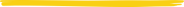 Коли: ___Звідки: Київ, аеропорт Бориспіль, термінал DРейс: ___ а/к SkyUp AirlinesПочаток реєстрації: за 2 год до вильотуЗакінчення реєстрації: за 40 хв до вильотуПрибуття в аеропорт міста ______ ___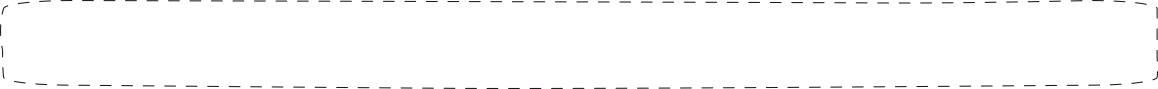 Не запізнюйтесь на реєстрацію – у цьому випадку авіакомпанія має право не прийняти вас на борт літака.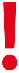 Документи для подорожізакордонний паспортавіаквитокваучерстраховий полісПодорожуєте з дитиною? Тоді вам також знадобляться:оригінал свідоцтва про народження дитиниоригінал нотаріально завіреного дозволу на вивіз дитини (у випадку, якщо дитина їде з одним з батьків чи без супроводу дорослих)Перед вильотом переконайтесь, що ви прочитали правила в'їзду в країну і підготували всі необхідні документи. Вся актуальна інформація — на порталі МЗС України https://tripadvisor.mfa.gov.ua/Вивіз готівкової валюти 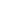 Згідно з чинним законодавством України, один турист може вивезти до 10 000 євро чи еквівалент цієї суми в іншій іноземній валюті. Під час вильоту з України рекомендуємо задекларувати всі цінні предмети, які ви берете з собою (золоті прикраси, дорогоцінності, коштовну фото- і відеоапаратуру). Не поспішайте «святкувати» початок вашої відпустки до чи під час перельоту – авіакомпанія може відмовити в перевезенні нетверезим пасажирам. Реєстрація на рейс і паспортний контрольРеєстрація на рейс в аеропорту платна і коштує 21 USD в еквіваленті валюти країни вильоту. Зареєструватися безплатно можна онлайн на сайті авіакомпанії skyup.aero. Онлайн-реєстрація відкривається за 48 годин до вильоту і закривається за 5 годин до нього.На стійці реєстрації покажіть закордонний паспорт і авіаквиток. Агент реєстрації видасть вам посадкові талони з номерами місць в літаку. Перевезення багажуРучна поклажа: 1 одиниця вагою до 9 кг (розміри – 55х40х20 см) Додаткові предмети (жіноча/чоловіка сумка, ноутбук, верхній одяг, парасоля тощо) мають бути розміщені всередині сумки/валізи з ручною поклажею  чи оплачуватись як окрема її одиниця (вартість – 25 USD в еквіваленті валюти країни вильоту). Зареєстрований багаж: вага – до 23 кг, розмір – до 158 см (у сумі трьох параметрів).Обов’язково ознайомтеся з правилами перевезення багажу на сайті авіакомпанії. Ваш багаж реєструється до кінцевого пункту, тому при пересадці в проміжних аеропортах з вами буде тільки ручна поклажа. Харчування на бортуВи можете попередньо замовити харчування на борту (уточнюйте у свого агента). Харчування можна замовити і безпосередньо на борту літака. В АЕРОПОРТУ ПРИБУТТЯ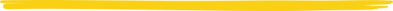 1. Після виходу з літака пройдіть до стійки Passport Control і покажіть документи:закордонний паспорттуристичний ваучерквиток у зворотний бік
В’їзд в Андорру для громадян України з біометричним закордонним паспортом є безвізовим. Оскільки в’їзд в Андорру здійснюється через Іспанію, громадянам Білорусі необхідно оформити шенгенську візу. 2. Після проходження паспортного контролю не забудьте забрати багаж.Довго немає багажу? Зверніться до представника авіакомпанії чи на стійку розшуку багажу Lost & Found, щоби скласти акт про неналежне перевезення багажу Property Irregularity Report (PIR). Цей акт оформляється у день прибуття рейсу обов’язково до виходу із зони митного контролю. Детальніше про дії у випадку втрати багажу читайте на сайті авіакомпанії. 3. В залі прибуття на вас чекатиме представник компанії iTravex з табличкою «Join UP!». Він проводить вас в автобус для трансферу в готель. У випадку групового трансферу транспорт чекає гостей не більше 1 години з моменту приземлення літака. Будь ласка, не затримуйтесь в аеропорту.Інформаційна зустріч в готеліВ готелі буде організована зустріч з представником iTravex. Будь ласка, приходьте на зустріч вчасно. Візьміть з собою:туристичний ваучерстраховий полісзворотні авіаквиткиНа зустрічі представник:пояснить особливості туру, країни, готелювідповість на запитаннярозповість, де і коли перевіряти інформацію про зворотний трансфер і вилітнадасть детальну інформацію про екскурсійні програмиВажливо! Компанії Join UP! і iTravex не несуть відповідальність за екскурсії, організовані третіми особами.ЗАСЕЛЕННЯ В ГОТЕЛЬ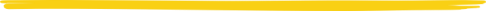 Приїхавши до готелю, покажіть на рецепції свої паспорт і ваучер.Час реєстрації (check-in time) – з 14:00. Рекомендуємо взяти візитну картку готелю, аби за необхідності легко повернутися в готель з будь-якої частини курорту.Що робити, якщо стався страховий випадок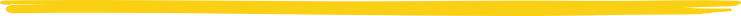 Обов’язково зателефонуйте за номером, вказаним у страховому полісі, щоби зафіксувати страховий випадок. За наявності страхового полісу обслуговування відбувається безплатно чи з компенсацією витрат відповідно до страхового полісу. Повідомте оператору:ПІБ застрахованої особи і ваше місцезнаходження контактний телефонназву страхової компанії і номер страхового полісудетальний опис страхового випадку і характер необхідної допомогиУ цьому випадку всі питання щодо оплати вашого медичного обслуговування страхова компанія візьме на себе. Важливо! Дзвінок необхідно зробити не пізніше ніж протягом 24-х годин з моменту  настання страхового випадку. ПОВЕРНЕННЯВиселення з готелю і трансфер в аеропорт Час трансферу в аеропорт вам повідомить гід напередодні увечері, він також буде вказаний на інформаційному стенді компанії Join UP! на рецепції.За 10-20 хвилин до назначеного часу зворотного трансферу бажано спуститися з речами в хол. Біля рецепції оплатіть усі рахунки (за додаткові напої, міні-бар, телефонні перемовини) і здайте ключ від номеру. В більшості готелів номер необхідно звільнити о 10:00.Обов’язково перевірте, чи не забули ви взяти речі з вашого сейфу і паспорт на рецепції. 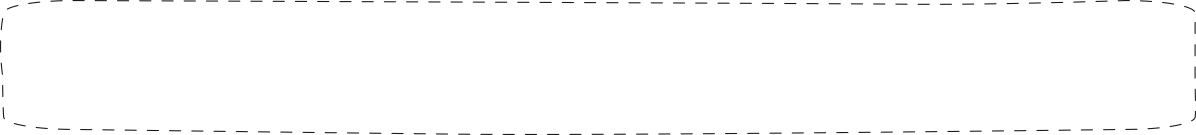 Важливо! Якщо ви вирішили поїхати в аеропорт самостійно, скажіть водію аеропорт вашого рейсу і попередьте готельного гіда. Будь ласка, виїжджайте завчасно, зважаючи на можливі затримки на шляху через затори.Ми також просимо вас повідомити представнику компанії iTravex про будь-які зміни ваших планів:відмова від транспорту;переніс дати вильоту;зміна номеру кімнати;зміна рейсу.Ваш вилітКоли:_______Рейс: _____ а/к SkyUp AirlinesПочаток реєстрації: за 2,5 год до вильоту Закінчення реєстрації: за 45 хв до вильотуПрибуття в _____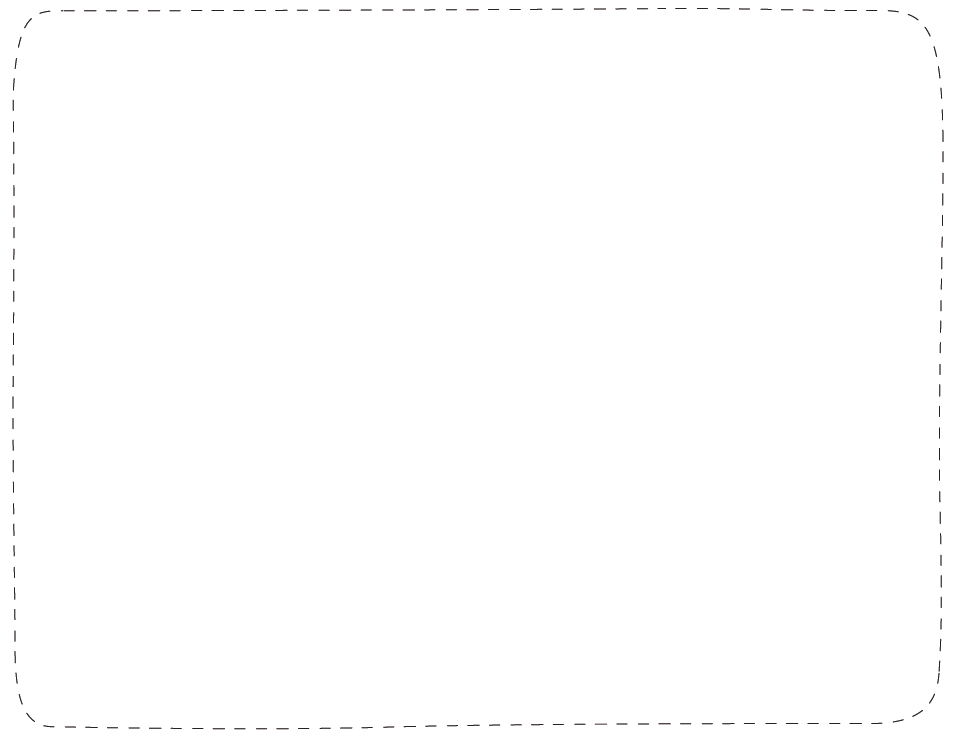 КОНТАКТНІ ДАНІ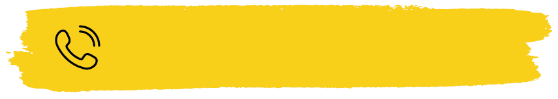 • Гаряча телефонна лінія компанії Join UP!:+38 (044) 303 99 99 — тільки для екстреного зв’язкуГрафік роботи: Пн - Пт: 20:00 – 09:00, Сб: 16:00 – 24:00, Вс: 24 часа• Гаряча телефонна лінія компанії ITravex+34 660426811— тільки для екстреного зв’язкуШановні туристи! Нагадуємо вам, що усі формальності, пов’язані з переносом, змінами часу вильоту, скасуванням рейсу і втратою багажу – це зона відповідальності авіакомпанії. 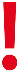 Бажаємо вам щасливої і яскравої подорожі!